Filmska vzgoja 24. aprilTako kot pri ostalih predmetih boste ocenjeni tudi pri filmski vzgoji. Kot sem vam že omenila, lahko za to porabimo filmsko kritiko, ki ste jo nekateri že poslali. Tisti, ki je še niste poslali, to nujno storite. Tisti, ki sem vam odpisala, da še kaj dopolnite, lahko dopolnite in posledično izboljšate oceno. Miloš, ti moraš še popraviti oceno iz prve konference. Še vedno velja, da pripravi približno 2 ̶ 3 minute sinhronizacije.Pošiljam vabilo za vse v zoom za Miloševo predstavitev in pregled ocen filmskih kritik.  18. maj ob 10.30    Meeting ID: 750 0443 4493        Password: 1FrHQnSicer pa danes na travniku za ponovitev igraj s kadri. Lahko uporabiš fotoaparat/kamero na telefonu ali pa si pomagaj z dlanmi (stegni palca in kazalca obeh rok in oblikuj pravokotnik). Total – zajemi največjo možno površino, podrobnosti niso razločne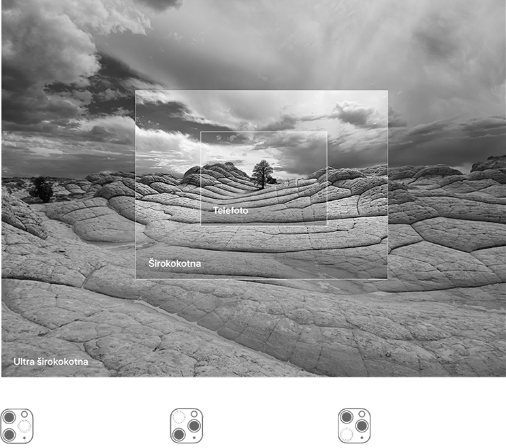 Srednji total – npr. človeško figur/drevo lahko že razločišTotal od blizu – človeška figura/drevo zajema zaslon od zgoraj navzdolAmeriški plan – npr. človek od kolen navzgor/drevo od sredine debla navzgor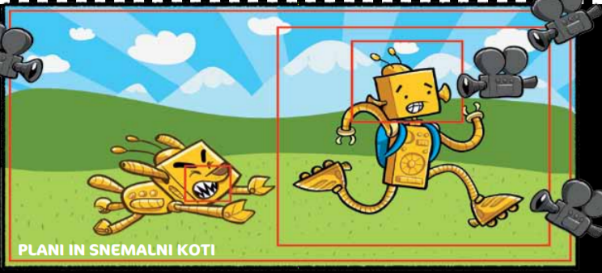 Srednji plan – npr. človek od pasu navzgor/drevesna krošnjaPolbližnji plan – človekov porter/ena drevesna vejaBližnji plan – obraz/ena vejica na vejiDetajl – oko/usta/uho/uhan/cvet na veji/muha/mravljaNato se igraj s koti snemanja. Detajl s ptičje perspektive (na dol), iz žabje perspektive (na gor), z leve, desne …Razmišljaj o svetlobi. Kako naj pada svetloba, da bo detajl ali kak drug kader čim lepše viden? Za konec si zamisli, da je tole s korona virusom le film. Zamisli si zaključek tega filma v različnih žanrih (dokumentarec, komedija, drama, tragedija, pustolovščina, muzikal, znanstvena fantastika, grozljivka …)